2020 Brunswick Arts Council’s Got Talent?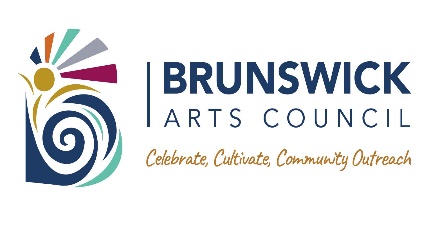 Artsy Fartsy Holiday Jam WINTERFEST Entry Submission FormThis application does not guarantee acceptance into the Winterfest.  You will receive notification of acceptance after your application is approved.  Name of Artist/Group/Band: 	 ____________________________________________Name of Applicant(s): 		 ____________________________________________Mailing Address:  	 _______________________________________________________	Phone:  		 _______________________________________________________Email (Please Print):  ______________________________________________________Website:  ________________________________________________________________Video Clip #1 Performance Title & Info:  Please complete the form for permission for BAC to use on Social Media)                                             ______________________________________________________________________________________________________________________________________________Video Clip # 2 Performance Title & Info:  Please complete the form for permission for BAC to use on Social Media)                                             ______________________________________________________________________________________________________________________________________________Entry into Ugly Sweater Contest Video Clip # 3 Name & Info:  Please complete the form for permission for BAC to use on Social Media)                                             Waiver Release Form:  With the applicant’s signature, hereby forever discharge the Brunswick Arts Council of and from all manner of actions, suits, damages, claims and demands whatsoever in law or equity, from losses or damage to the signer’s property while in possession, supervision or auspices of the Winterfest event.  I acknowledge that copies of the BAC Entry Waiver Form have been made available to me and that I will abide by the Waiver.  I also understand that my participation may be terminated for violation of the Waiver.  By signing this entry, I certify that I have received a copy and understand the waiver and have included a signed copy of the separate waiver with this Entry Form.Signature:  _________________________________       Date:  __________________________